On-Line Research Education for ChaplainsTransforming Chaplaincy announces two new on-line Research Literacy classesResearch Literacy 101: Research Literacy for Chaplains – An IntroductionA 5 week class Aims of RL 101: Help participants: Understand what is meant by an evidence-based approach spiritual care and why it is importantReceive a broad overview of existing spiritual care researchLearn how and why all research is not equal through an introduction to major types of research Gain resources to further develop research literacyNo prerequisiteWinter Session 	begins Wed., January 8, 2020, concludes Wed., February 5, 2020 (LIVE session 3:00–5:00PM - CST)  Spring Session 	begins Wed., March 4, 2020, concludes Wed., April 1, 2020 (LIVE session 3:00–5:00PM - CST)  Fall Session 	begins Wed., September 9, 2020, concludes Wed., October 7, 2020 (LIVE session 3:00–5:00PM - CST)  Cost $300. Early Bird Registration: $200 for participants enrolling 30 days prior to course commencement  To register for the Winter SessionTo register for the Spring SessionTo register for the Fall SessionFor more informationResearch Literacy 102: Research Literacy for Chaplains – Exploring Methods in Chaplaincy ResearchA 10 week class Aims of RL 102: Help participants:Understand major types of research and why they differ in contributing to causal inferenceUnderstand types of qualitative research and their contributionsUnderstand 5 common basic statistical tests and read tables with confidenceDevelop familiarity with growing spiritual care research literature Prerequisite: RL 101, Religion, Spirituality, and Health: An Introduction to Research (Transforming Chaplaincy online course taught by Virginia Commonwealth University, VCU), or completion of research literacy education in CPE. Admission to RL 102 for chaplains who do not have one of these prerequisites will be at the discretion of the RL 102 instructors.Spring Session begins Wed., April 15, 2020 and concludes Wed., June 24, 2020.  While all classes are asynchronous, the instructors are maintaining a weekly assignment schedule: Apr 15, 22, 29; May 6, 20, 27 (no class May 13th); June 3, 10, 17, 24 Cost $600. Early Bird Registration: $400 for participants enrolling before March 15, 2020  To register for the Spring SessionFor more informationBoth courses are asynchronous, with the exception of RL101’s final session each cycle.  Courses are taught by Transforming Chaplaincy Research Fellows, aid in BCCI required research literacy preparation, and count toward research-related CE hours. For more information, contact Andrew Andresco, Transforming Chaplaincy Project Coordinator												11/21/19	Research Education for Chaplains: Chaplaincy Research Summer Institute 2020Chicago, Rush University Medical Center, July 20-24, 2020Background and Purpose Chaplains have embraced the importance of a research-informed approach to chaplaincy practice. The purpose of the Chaplaincy Research Summer Institute (CRSI) is to equip chaplains with knowledge and skills to undertake basic but important research and quality improvement projects in a short-term intensive format with follow up. Participation in the CRSI also facilitates networking with novice and experienced chaplains engaged in chaplaincy research. Participation in CRSI counts toward research-related CE hours of professional chaplaincy organizations.Audience The audience for the CRSI includes chaplains who wish to develop basic projects to advance their understanding of chaplaincy-related issues and practices (e.g. the religious and/or spiritual needs and resources of patients and families being served in a specific clinical context; pilot testing a new approach to screening for religious/spiritual need in a new clinical area) and chaplains who are providing leadership to chaplaincy quality improvement projects. The CRSI will also be useful for chaplains who plan to collaborate on research projects with non-chaplain investigators as well as those planning chaplaincy-related DMin projects.  The CRSI also provides a useful background for CPE Educators who are leading research literacy curriculum in their centers.Content The content of the CRSI provides participants with an introduction to the research process, various methods relevant for chaplaincy research (e.g. case studies, qualitative and quantitative methods), and important examples of existing chaplaincy-related research. The CRSI includes a number of hands-on activities, including using PubMed to conduct a literature search. Participants will also work in small groups to discuss individual or group research questions and proposals.  Participants in the midst of chaplaincy-related projects are welcome to bring those projects to work on through the week.  Time will be available for several participants to present their research to the whole group at the end of the week for consultation and feedback.Faculty The CRSI is led by George Fitchett, DMin, PhD, BCC, Director of Research, Department of Religion, Health and Human Values, Rush University Medical Center and Director of Transforming Chaplaincy.  Additional faculty include: Beth Muehlhausen, PhD, MDiv, BCC, LCSW, Ascension Research for Spiritual Care & Mission Integration, St. Vincent’s Medical Center, Ascension Health; Dirk Labuschagne, MPH, MDiv, BCC, Chaplain Researcher, Department of Supportive Oncology, Rush University Medical Center; Jeanne Wirpsa, MA, BCC, Program & Clinical Ethicist, Medical Ethics Program; Research Chaplain, Spiritual Care & Education, Northwestern Memorial HospitalApplication Participation is limited to 30 persons. Participants must be working or otherwise engaged as a chaplain, or providing consultation to chaplains, in a health-related context (hospital, clinic, hospice, long-term care). Applicants should send a one-page statement of interest (including relevant research experience) and resume to Andrew Andresco, Transforming Chaplaincy Project Coordinator.  Application instructions can also be found on the Transforming Chaplaincy website.Cost $900. Registration includes 3 dinners, 2 lunches, and 2 breakfasts during the sessions. Participants will be responsible for their own travel, lodging, and remaining meals during the week. Early Bird Registration: $800 for participants enrolling before June 20, 2020 For further information and registration details, go to Transforming Chaplaincy (www.transformchaplaincy.org)For more information, contact Andrew Andresco, Transforming Chaplaincy Project Coordinator		11/21/19Certificate in Spiritual Care Management and LeadershipA partnership of Transforming Chaplaincy andRush University’s Department of Health Systems ManagementChallenging Times for Spiritual Care ManagersThese are challenging times for managers of spiritual care programs in healthcare settings. The shift in healthcare delivery from in-patient services to population health is accelerating. The costs of delivering care must be contained while quality continues to improve. Every discipline must be able to show how they contribute to these goals. Spiritual care has often been exempt from this requirement, but that is quickly changing.While the healthcare landscape is undergoing rapid change, so, too, is the religious landscape. The most dramatic change is the increase in people who report no religious affiliation. Research indicates as many as 40% of people under 30 have no religious affiliation. However, research also shows that many of these people have rich spiritual lives, and they face deep spiritual/existential questions when faced with illness or other life crises. Healthcare chaplains need to be trained and available to provide care for them at such times. The Certificate in Spiritual Care Management and LeadershipEffectively managing spiritual care programs will increasingly require not only excellent interpersonal skills, but also the capacity to think strategically and plan financially. Learning these skills by trial-and- error can be difficult and expensive. Conversely, investments in formal learning programs can and do provide returns to the organization that far exceed the upfront cost - by getting up to speed quicker and developing networks of experienced professionals who  can  learn  from each  other’s successes and difficulties.Transforming Chaplaincy has partnered with Rush University’s Department of Health Systems Management (HSM) to offer a unique and powerful Certificate of Completion in Spiritual Care Management and Leadership that will equip managers with the skills and knowledge they need to lead robust programs of spiritual care in our changing healthcare and religious environment. Transforming Chaplaincy is a nationally-recognized center for spiritual care research and research education. Rush’s HSM Department, ranked 5th in the nation by U.S. News & World Report, is a leading graduate program for preparing healthcare leaders for the future.Certificate Curriculum and FacultyThe curriculum for the Certificate includes a combination of in-person and online seminars, as well as an Applied Learning Project. The Certificate begins with a 3 day Kickoff Seminar on the Rush campus and ends with a 3 day Capstone Seminar at Rush. In-between are 7 months of regular Intersession Webinars. Certificate registration is limited to 25 participants per year to ensure ample time for individual attention to participants and to maximize opportunities for the development of a network of spiritual care leaders.The curriculum of the Certificate is based on the National Center for Healthcare Leadership’s (NCHL) Health Leadership Competency Model 3.0. That Model consists of 7 domains: 4 Action Domains that describe leaders in the context of the work they do and 3 Enabling Domains that describe the preparation and development activities leaders need in order to effectively lead in their organization. Some of the competencies included in the curriculum are: Strategic Orientation, Business Literacy – Financial Skills, Human Resource Management, and Process and Quality Improvement. The Certificate consists of 45 total contact hours. (Participation in the certificate program does not include Rush University course credit.) In addition, participants should expect to spend additional time on preparation and activities associated with their Applied Learning Project. A detailed description of the curriculum with the associated competencies is available at the Certificate website.The Course Directors for the Certificate are Andy Garman, PsyD and George Fitchett, DMin, PhD, BCC. Andy Garman is a Professor, Department of Health Systems Management, Rush University Medical Center and CEO of the National Center for Healthcare Leadership. George Fitchett is Professor and Director of Research, Department of Religion, Health and Human Values, Rush University Medical Center and Director of Transforming Chaplaincy.The Faculty for the Certificate are seasoned practitioner-teachers who bring not only expertise but also the lessons of experience into the curriculum, forming a powerful learning community of supportive role-models.DatesKickoff Seminar	Wed - Fri., September 16 – 18, 2020 Capstone Seminar	Wed - Fri., May 19 - 21, 2021These seminars are in-person and are held on the campus of Rush University, Chicago, Illinois.  Online webinars are convened monthly from October through April. CostRegistration for the Certificate is $4,500, which includes meals taking place during onsite classes. Payments may be made in either of two ways: 100% payment prior to enrollment; or a $1,500 deposit plus balance of $3,000 due by the start of the program. Early Bird Registration is $4,050 for participants enrolling before August 16, 2020, by making a 100% payment prior to August 16th or a $1,500 deposit plus the remaining balance of $2,550 due by the start of the program.  Participants are responsible for their own transportation and lodging for the Kickoff and Capstone Seminars. Discount prices are available for nearby accommodations.Registration and Further InformationFurther information about the Certificate is available at our website. To register for this program, email Andrew Andresco, Transforming Chaplaincy Project Coordinator11/21/19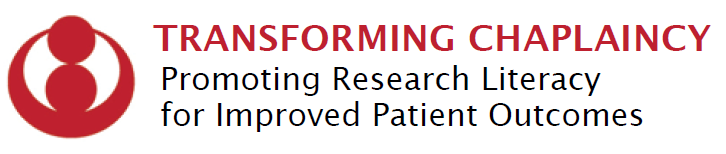 TRANSFORMING CHAPLAINCY – 2020 EDUCATION PROGRAMS FACT SHEET - DATES & COSTS On-Line Research Education for ChaplainsResearch Literacy 101:	Research Literacy for Chaplains – An IntroductionWinter Session 	Wed., January 8, 2020, concluding Wed., February 5, 2020 (LIVE session 3:00–5:00PM - CST)  Spring Session 	Wed., March 4, 2020, concluding Wed., April 1, 2020 (LIVE session 3:00–5:00PM - CST)  Fall Session 	Wed., September 9, 2020, concluding Wed., October 7, 2020 (LIVE session 3:00–5:00PM - CST)  Cost $300. Early Bird Registration: $200 for participants enrolling 30 days prior to course commencement  Research Literacy 102:  Research Literacy for Chaplains – Exploring Methods in Chaplaincy ResearchSpring Session begins Wed., April 15, 2020 and concludes Wed., June 24, 2020.  While all classes are asynchronous, the instructors are maintaining a weekly assignment schedule: Apr 15, 22, 29; May 6, 20, 27 (no class May 13th); June 3, 10, 17, 24 Cost $600. Early Bird Registration: $400 for participants enrolling before March 15, 2020  Research Education for Chaplains: Chaplaincy Research Summer Institute 2020Chicago, July 20-24, 2020Cost $900. Registration includes 3 dinners, 2 lunches, and 2 breakfasts during the sessions. Participants will be responsible for their own travel, lodging, and remaining meals during the week.  Early Bird Registration: $800 for participants enrolling before June 20, 2020 Certificate in Spiritual Care Management and LeadershipDatesKickoff Seminar		Wednesday, September 16 - Friday, September 18, 2020 Capstone Seminar	Wednesday, May 19 – Friday, May 21, 2021These seminars are in-person and are held on the campus of Rush University, Chicago, Illinois.  Online webinars are convened monthly from October through April. CostRegistration for the Certificate is $4,500, which includes all textbooks and program materials, as well as meals taking place during onsite classes. Payments may be made in either of two ways: 100% payment prior to enrollment; or a $1,500 deposit plus balance of $3,000 due by the start of the program.   Early Bird Registration is $4,050 for participants enrolling before August 16, 2020, by making a 100% payment prior to August 16th or a $1,500 deposit plus the remaining balance of $2,550 due by the start of the program.  Participants are responsible for their own transportation and lodging for the Kickoff and Capstone Seminars. Discount prices will be available for nearby accommodations.